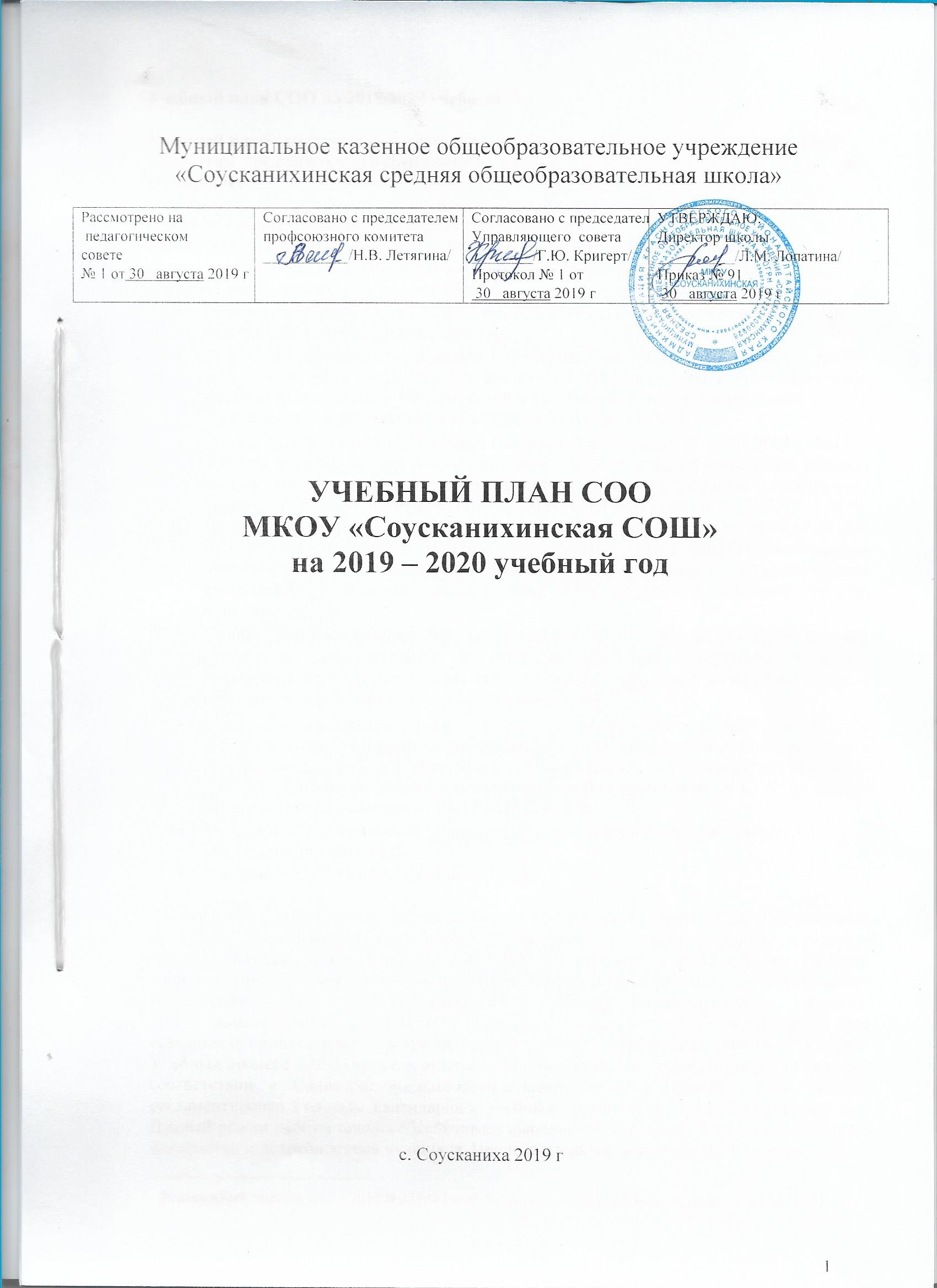 Муниципальное казенное общеобразовательное учреждение «Соусканихинская средняя общеобразовательная школа»УЧЕБНЫЙ ПЛАН СООМКОУ «Соусканихинская СОШ»на 2019 – 2020 учебный годс. Соусканиха 2019 гУчебный план СОО на 2019/2020 учебный годУчебный план - составная часть организационного раздела основной образовательной программы, среднего общего образования.Определяет:общий объём нагрузки и максимальный объём аудиторной нагрузки обучающихся;состав и структуру обязательных предметных областей;последовательность и распределение по периодам обучения учебных предметов;формы промежуточной аттестации обучающихся, периодичность их проведения1.Нормативное основание для учебного плана:Федеральный закон от 29.12.2012 года № 273-ФЗ «Об образовании в Российской Федерации» в действующей редакции.Приказ Министерства образования Российской Федерации от 05.03.2004 г. №1089 «Об утверждении федерального компонента государственных образовательных стандартов начального общего, основного общего и среднего (полного) общего образования» (в действующей редакции от 31.01.2012 г. № 2).Приказ Министерства образования Российской Федерации от 09.03.2004 г. №1312 «Об утверждении федерального базисного учебного плана и примерных учебных планов для образовательных учреждений Российской Федерации, реализующих программы общего образования» (в действующей редакции от 01.02.2012 г. № 5). Приказ Министерства образования и науки Российской Федерации от 30.08.2013 г. № 1015 «Об утверждении порядка организации и осуществления образовательной деятельности по основным общеобразовательным программам - образовательным программам начального общего, основного общего и среднего общего образования».Приказ Минпросвещения РФ от 28.12.2018 N 345 "О федеральном перечне учебников, рекомендуемых к использованию при реализации имеющих государственную аккредитацию образовательных программ начального общего, основного общего, среднего общего образования"Санитарно-эпидемиологические правила и нормативы СанПиН 2.4.2.2821-10 «Санитарно-эпидемиологические требования к условиям и организации обучения в общеобразовательных учреждениях», утвержденные постановлением Главного государственного санитарного врача Российской Федерации от 29.12.2010 г. № 189 (в действующей редакции от 24.11.2015 г. № 81).Основной образовательной программы среднего общего образования МКОУ «Соусканихинская СОШ».Уставом МКОУ «Соусканихинская СОШ».Учебный план, реализующей образовательные программы среднего общего образования на основе федерального компонента государственных образовательных стандартов общего образования, используется в 2019/2020 учебном году в 10-11 классах. Учебный план для 10-11 классов составлен на основе ФБУП-2004. Учебный план обеспечивает выполнение гигиенических требований к режиму образовательного процесса, установленных СанПиН 2.4.2.2821-10, и предусматривает 2-хлетний нормативный срок освоения образовательных программ среднего общего образования для 10-11 классов. Учебный процесс в 10-11 классах организован в условиях шестидневной учебной недели в соответствии с Санитарно-эпидемиологическими нормами (СанПиН 2.4.2 282110), регламентирован Годовым календарным учебным графиком на 2019/2020 учебный год. Данный режим работы школы обеспечивает выполнение учебного плана в соответствии с интересами и потребностями учащихся. Продолжительность урока в 10, 11 классах - 45Федеральный закон от 29.12.2012 N 273-ФЗ «Об образовании в Российской Федерации» (ст.58, п.58)минут. Учебный год начинается 02.09.2019. Продолжительность учебного года в 10 классе – 35 недель, в 11 классе - 34 недели. Количество часов, отведенных на освоение учащимися учебного плана образовательной организации, состоящего из федерального компонента, регионального компонента и компонента образовательной организации, в совокупности не превышает величину недельной образовательной нагрузки, установленной СанПиН 2.4.2.2821-10. Нагрузка равномерно распределяется в течение недели.Объем домашних заданий (по всем предметам) предполагает затраты времени на его выполнение, не превышающие (в астрономических часах) до 3,5 часов.Для использования при реализации образовательной программы выбраны учебники из числа входящих в федеральный перечень учебников, рекомендуемых к использованию при реализации имеющих государственную аккредитацию образовательных программ начального общего, основного общего, среднего общего образования (Приказ Министерства просвещения Российской Федерации от 28 декабря 2018 года № 345 «О федеральном перечне учебников, рекомендованных к использованию при реализации имеющих государственную аккредитацию образовательных программ начального общего, основного общего, среднего общего образования»); МКОУ «Соусканихинская СОШ » предоставляет возможность организации обучения в очнозаочной и (или) заочной формах.этом случае составляется индивидуальный учебный план для конкретного обучающегося с учетом особенностей его здоровья, способностей и потребностей. Индивидуальный учебный план разрабатываться с участием самих учащихся и их родителей (законных представителей).Учебные планы основаны на требованиях ФкГОС (ФБУП-2004). Для учащихся, нуждающихся в длительном лечении, детей-инвалидов при наличии медицинского заключения, заявления родителей (законных представителей) предусмотрена организация индивидуального обучения на дому в очно-заочной форме. Порядок организации индивидуального обучения на дому регламентируется локальным актом Положение об индивидуальном обучении учащихся МКОУ «Соусканихинская СОШ», нуждающихся в длительном лечении, а также детей-инвалидов в части организации обучения по основным образовательным программам на дому. Освоение образовательной программы сопровождается промежуточной аттестацией обучающихся.Промежуточная аттестация Порядок проведения промежуточной аттестации обучающихся осуществляется всоответствии со статьей 58 ФЗ «Об образовании в Российской Федерации» № 273-ФЗ от 25.12.2012 и «Положением о формах, периодичности, порядке текущего контроля успеваемости и промежуточной аттестации обучающихся».Формы промежуточной аттестации – полугодовая аттестация и годовая аттестация.Промежуточная аттестация учащихся проводится в соответствии с Законом РФ «Об образовании в Российской Федерации» № 273-ФЗ от 29.12.2012 года освоение образовательной программы, в том числе отдельной части или всего объема учебного предмета, сопровождается промежуточной аттестацией учащихся, проводимой в формах, определенных учебным планом и в порядке, установленном образовательной организацией.Промежуточная аттестация учащихся 10,11 классов осуществляется в соответствии с Уставом школы. Положением о промежуточной и текущей аттестации учащихся МКОУ «Соусканихинская СОШ» и является важным средством диагностики состояния образовательного процесса освоения учащимися образовательной программы.Сроки проведения промежуточной аттестации:полугодовой промежуточной аттестации: 1 полугодие - 18.12.2019 – 25.12.2019., 2 полугодие (10 класс) - 20.05.2020 – 27.05.2020.2 полугодие (10 класс) - 15.05.2020 – 22.05.2020годовой промежуточной аттестации: 15.05.2020г.-22.05.2020г.Проведение полугодовой и годовой промежуточной аттестации согласовано членамиПедагогического совета (Протокол от 30.08.2019 г. № 1).Учащихся, не освоившие образовательную программу учебного года и имеющие неудовлетворительные годовые отметки и (или) не аттестацию по одному или нескольким учебным предметам, переводятся в следующий класс условно с академической задолженностью. Процедура ликвидации академической задолженности осуществляется в соответствии с Положения о формах периодичности и порядке текущего контроля успеваемости МКОУ «Соусканихинская СОШ». Обучающиеся МКОУ «Соусканихинская СОШ» по образовательным программам среднего общего, не ликвидировавшие в установленные сроки академической задолженности с момента ее образования, по усмотрению их родителей (законных представителей) оставляются на повторное обучение, переводятся на обучение по адаптированным образовательным программам в соответствии с рекомендациями психолого-медикопедагогической комиссии либо на обучение по индивидуальному учебному плану. Учащиеся, не освоившие основную образовательную программу среднего общего образования, не допускаются к государственной итоговой аттестации. Учебный план состоит из инвариантной части (федеральный компонент) и вариативной части компонент образовательной организации.Инвариантная часть обеспечивает реализацию обязательного федерального компонента государственного стандарта среднего общего образования, включает в себя перечень учебных предметов (курсов, дисциплин) и минимальное количество часов на их изучениеВариативная часть учебного плана для учащихся 10-11 классов, обеспечивает реализацию компонента образовательной организации. Часы вариативной части УП в 10-11 классах использованы: для изучения элективных курсов при получении среднего общего образования.Учебная нагрузка во всех классах на одного ученика не превышает максимального объёма обязательной учебной нагрузки. Учебный план определяет количество учебных занятий за год, не менее 2170 часов и не более 2590 часов за два учебных года. Предложенное распределение часов дает возможность распределять нагрузку в течение учебного года, использовать кадровый потенциал педагогического коллектива на 100%, строить учебный план на принципах дифференциации и вариативности.Соотношение между федеральным и компонентом образовательного учреждения (10-11кл.), в учебном плане МКОУ «Соусканихинская СОШ» соответствует федеральным требованиям. В учебном плане соотношение между федеральным компонентом, и компонентом образовательного учреждения за весь период реализации основных общеобразовательных программ основного общего образования в соответствии с государственными образовательными стандартами составляет:федеральный компонент – не менее 80% от общего нормативного времени, отводимого на освоение основных образовательных программ общего образования и компонент образовательного учреждения – не менее 20 %.Образовательный процесс в МКОУ «Соусканихинская СОШ» на уровне среднего общего образования ориентирован на получение полноценного образования в соответствии с индивидуальными склонностями и потребностями учащихся, обеспечение профессиональной ориентации и самоопределения обучающихся, установление преемственности между общим и профессиональным образованием. Стратегия реализации профильного обучения предусматривает выделение двух возможных уровней образования в старшей школе: общеобразовательного и профильного.Вариативность содержания обеспечивается за счет выбора курсов школьного компонента. Ответственность за выбор образовательной траектории, его аргументацияявляются показателями способности выпускника школы профессионально самоопределиться в отношении направления продолжения образования.Основной целью среднего общего образования является: достижение выпускниками школы уровня образования, достаточного для их самоопределения; психологической и функциональной подготовленности к продолжению образования в выбранной профессиональной области.Основной задачей среднего общего образования является обеспечение функциональной грамотности и социальной адаптации обучающихся, содействие их общественному и гражданскому самоопределению. За основу учебного плана 10 - 11 классов взят примерный учебный план для универсального обучения. В мае с учащимисяродителями 9-х классов была проведена информационная работа по организации профильного обучения в ОУ. Проанализировав, анкеты родителей и учащихся и выборостановился на универсальном обучении. Для 10-11 классов, учебный план разработан школой (на основе примерный плана универсального обучения).Учебный предмет «Русский язык» изучается в 10кл в объеме 1 часа, в 11 классе – 1 час с учетом авторской программы А.И. Власенкова (базовый уровень).Учебный предмет «Литература» изучается в 10-11 классах в объеме 3 часов в неделю с учетом авторской программы В.И.Коровиной (базовый уровень).Учебный предмет «Иностранный язык» изучается в 10-11 классах в объеме 3 часов в неделю с учетом авторской программы И.Л. Бима «Немецкий язык язык»Учебный предмет «Математика» изучается в 10, 11 классах количество часов, отведённое на изучение учебного предмета «Математика» (4 часа) недостаточно для освоения на функциональном уровне, для прохождения авторских программ Т.А. Бурмистрова, программы Л.С. Атанасяна «Геометрия» и подготовки к сдаче обязательного экзамена, поэтому из компонента ОУ выделено по 0,5 часа. Учебный предмет «Информатика и ИКТ» преподается в 10-11 классах в объеме 1 часа в неделю с учетом авторской программы Н.Д.Угринович.Учебный предмет «История» изучается в 10-11 классах в объеме 2 часов в неделю с учетом авторской программы А.Н. Сахаров, Н.В. Загладина.На уровне среднего общего образования изучаются предметы: «Обществознание (включая экономику и право)» 10-11 класс (универсальное обучение) по программе Л.Н.Боголюбова, в объеме 2 часов в неделю.Целью предоставления более широких возможностей для формирования целостной естественнонаучной картины мира преподаются учебные предметы «Биология» И.Б. Агафонова, В.И. Сивоглазов, в 10 классе 1 час в неделю, в 11 классе – 2 часа в неделю.Учебный предмет «Физика» изучается в 10-11 классах в объеме 2 часов в неделю с учетом авторской программы Л.Э.Генденштейна, к учебнику Г.Я. Мякишева.Учебный предмет «Химия» в 10-11 классах изучается в объеме 2 часов в неделю с учетом авторской программы Г.Е.Рудзитиса. На освоение общеобразовательных программ Г.Е.Рудзитиса по «Химии» из часов компонента образовательного учреждения добавлен 1 час в 10 и 11 классах.Учебный предмет «География» в 10-11 классах изучается в объеме 1 часа с учетом авторской программы А.И. Алексеев  по 1 часу в неделю. Учебный предмет «Астрономия» преподается в 11 классе, в объеме соответствии с приказом Минобрнауки РФ от 07.06.2017г. № 506 «О внесении изменений в федеральный компонент государственного образовательного стандарта начального общего, основного общего, среднего (полного) общего образования» и основной образовательнойпрограммой МКОУ «Соусканихинская  СОШ». Учебный предмет преподается по УМК Б.А. Воронцов-ВельяминовУчебный предмет «Мировая художественная культура» преподается в 10-11 классах в объеме 1 часа в неделю с учетом авторской программы с учетом авторской программы Г.И. Даниловой.Учебный предмет «Технология» изучается в 10-11 классах в объеме 1 часа в неделю с учетом авторской программы Н.В Матяш, В.Д. Симоненко.Учебный предмет «Физическая культура» изучается в 10-11 классах по комплексной программе В.И.Ляха, в объеме 3 часов в неделю.Учебный предмет «Основы безопасности жизнедеятельности» изучается в объёме 1 часнеделю в 10 и 11 классах, с учетом авторской программы А.Т. Смирнова. По окончании учебного года в 10 классе организуются учебные сборы в объёме 40 учебных часов, где обучающиеся изучают основы военной службы.Особенности реализации компонента образовательного учреждения Компонент образовательного учреждения используется в следующих целях: для увеличения количества учебных часов, отводимых на учебные предметы;для организации элективных курсов по выбору учащихся: (основание: анкетирование, протоколы родительских собраний)На	реализацию	в	полном	объеме	учебного	предмета	математика	в	10,11	классахдобавлено по 0,5 часа в соответствии с авторской программой Л.С. Атанасяна;химия в 10,11 классах	добавлено по 1часу в соответствии с авторской программойГ.Е.Рудзитиса.Элективные курсы, учебные предметы по выбору обучающихся из компонента образовательного учреждения, позволяют поддерживать изучение учебных предметов на более высоком уровне. Набор элективных учебных курсов плана диктуется выбором обучающихся и их родителей, и педагогической целесообразностью, что отвечает основным концептуальным задачам образовательного учреждения. В связи с запросами обучающихся введены элективные курсы: «ФУНКЦИИ ПОМОГАЮТ УРАВНЕНИЯМ» (Филатова В.А.) в 10 классе 2 часа в неделю, в 11 классе 1 час в неделю.«МОДЕЛИРОВАНИЕ НА УРОКАХ ГЕОМЕТРИИ» (Филатова В.А.) в 10 классе 1 час в неделю, в 11 классе по 0,5 часа в неделю«РУССКОЕ РЕЧЕВОЕ ОБЩЕНИЕ» (Лопатина Л.М.) в 10 и 11 классе по 1 часу в неделю.«ВСЕМОГУЩИЙ И ЗАНИМАТЕЛЬНЫЙ СИНТАКСИС» (Лопатина Л.М.) в 10 и 11 классе по 1 часу в неделю.«МЕТОДЫ РЕШЕНИЯ ФИЗИЧЕСКИХ ЗАДАЧ» (Летягина Н.В.) в 10 и 11 классе по 1 часу в неделю.Учебный план 10,11 классов удовлетворяет образовательные задачи учащихся, их родителей (законных представителей), обеспечивает повышение качества образования учащихся, создает каждому ученику условия для самоопределения и развития.Освоение образовательной программы сопровождается государственной итоговой аттестацией для обучающихся 11-ого класса. В виде форм ЕГЭ и ГВЭ, направленных на определение уровня освоения отдельных частей учебного предмета, курса, дисциплины (модуля).Учебный план для универсального обучения (непрофильное обучение) СРЕДНЕЕ ОБЩЕЕ ОБРАЗОВАНИЕ (недельный)** – Математика** увеличено количество часов на преподавание математики в 10-11 классах по 0,5 часов из школьного компонента в соответствии с авторской программой Л.С. Атанасяна;*** – Химия*** увеличено количество часов на преподавание химии в 10-11 классах по одному часу из школьного компонента в соответствии с авторской программой Рудзитиса Г.Е., Фельдмана Ф.Г.;**** – Биология**** увеличено количество часов на преподавание биологии  в 11 классе один час из школьного компонента в соответствии с авторской программой И.Б. Агафонова, В.И.Сивоглазов.Учебный план для универсального обучения(непрофильное обучение)СРЕДНЕЕ ОБЩЕЕ ОБРАЗОВАНИЕ (годовой)** – Математика** увеличено количество часов на преподавание математики в 10-11 классах по 0,5 часов из школьного компонента в соответствии с авторской программой Л.С. Атанасяна;*** – Химия*** увеличено количество часов на преподавание химии в 10-11 классах по одному часу из школьного компонента в соответствии с авторской программой Рудзитиса Г.Е., Фельдмана Ф.Г.;**** – Биология**** увеличено количество часов на преподавание биологии  в 11 классе один час из школьного компонента в соответствии с авторской программой И.Б. Агафонова, В.И.Сивоглазов.Учебно – методический комплектк учебному плану среднего общего образованияМКОУ «Соусканихинская СОШ»2019-2020 учебный год.Рассмотрено на педагогическомсовете № 1 от 30   августа 2019 г Согласовано с председателем профсоюзного комитета___________/Н.В. Летягина/Согласовано с председателем Управляющего  совета________/Г.Ю. Кригерт/Протокол № 1 от 30   августа 2019 г УТВЕРЖДАЮ:Директор школы__________/Л.М. Лопатина/Приказ № 91 30   августа 2019 гучебные предметыучебные предметыКоличество часов в неделюКоличество часов в неделюИтогоучебные предметыучебные предметыXXIИтогоI. Федеральный компонентРУССКИЙ ЯЗЫК112I. Федеральный компонентЛИТЕРАТУРА336I. Федеральный компонентНЕМЕЦКИЙ  ЯЗЫК336I. Федеральный компонентМАТЕМАТИКА**4,5*4,5*9I. Федеральный компонентИНФОРМАТИКА И ИКТ112I. Федеральный компонентИСТОРИЯ224I. Федеральный компонентОБЩЕСТВОЗНАНИЕ (включая экономику и право)224I. Федеральный компонентГЕОГРАФИЯ112I. Федеральный компонентФИЗИКА224I. Федеральный компонентАСТРОНОМИЯ-11I. Федеральный компонентХИМИЯ***2*2*4I. Федеральный компонентБИОЛОГИЯ****12*3I. Федеральный компонентИСКУССТВО (МИРОВАЯ  ХУДОЖЕСТВЕННАЯ  КУЛЬТУРА)112I. Федеральный компонентТЕХНОЛОГИЯ112I. Федеральный компонентОСНОВЫ БЕЗОПАСНОСТИ ЖИЗНЕДЕЯТЕЛЬНОСТИ112I. Федеральный компонентФИЗИЧЕСКАЯ КУЛЬТУРА336I. Федеральный компонентИтого:28,530,559II. Компонент образовательного учрежденияII. Компонент образовательного учрежденияII. Компонент образовательного учрежденияII. Компонент образовательного учрежденияII. Компонент образовательного учреждения«ФУНКЦИИ ПОМОГАЮТ УРАВНЕНИЯМ» (Филатова В.А.)«ФУНКЦИИ ПОМОГАЮТ УРАВНЕНИЯМ» (Филатова В.А.)213«МОДЕЛИРОВАНИЕ НА УРОКАХ ГЕОМЕТРИИ» (Филатова В.А.)«МОДЕЛИРОВАНИЕ НА УРОКАХ ГЕОМЕТРИИ» (Филатова В.А.)10,51,5«РУССКОЕ РЕЧЕВОЕ ОБЩЕНИЕ» (Лопатина Л.М.)«РУССКОЕ РЕЧЕВОЕ ОБЩЕНИЕ» (Лопатина Л.М.)112«ВСЕМОГУЩИЙ И ЗАНИМАТЕЛЬНЫЙ СИНТАКСИС» (Лопатина Л.М.)«ВСЕМОГУЩИЙ И ЗАНИМАТЕЛЬНЫЙ СИНТАКСИС» (Лопатина Л.М.)112«МЕТОДЫ РЕШЕНИЯ ФИЗИЧЕСКИХ ЗАДАЧ» (Летягина Н.В.)«МЕТОДЫ РЕШЕНИЯ ФИЗИЧЕСКИХ ЗАДАЧ» (Летягина Н.В.)112Всего:Всего:34,53510,5Предельно допустимая аудиторная учебная нагрузка
при 6-дневной учебной неделе (требования СанПиН)Предельно допустимая аудиторная учебная нагрузка
при 6-дневной учебной неделе (требования СанПиН)3737учебные предметыучебные предметыКоличество часов в неделюКоличество часов в неделюЧисло недельных учебных часов за два года обученияучебные предметыучебные предметыXXIЧисло недельных учебных часов за два года обученияI. Федеральный компонентРУССКИЙ ЯЗЫК353469I. Федеральный компонентЛИТЕРАТУРА105102207I. Федеральный компонентНЕМЕЦКИЙ  ЯЗЫК105102207I. Федеральный компонентМАТЕМАТИКА**157,5*157,5*315I. Федеральный компонентИНФОРМАТИКА И ИКТ353469I. Федеральный компонентИСТОРИЯ7068138I. Федеральный компонентОБЩЕСТВОЗНАНИЕ (включая экономику и право)7068138I. Федеральный компонентГЕОГРАФИЯ353469I. Федеральный компонентФИЗИКА7068138I. Федеральный компонентАСТРОНОМИЯ-3434I. Федеральный компонентХИМИЯ***70*68*138I. Федеральный компонентБИОЛОГИЯ****3568*103I. Федеральный компонентИСКУССТВО (МИРОВАЯ  ХУДОЖЕСТВЕННАЯ  КУЛЬТУРА)353469I. Федеральный компонентТЕХНОЛОГИЯ353469I. Федеральный компонентОСНОВЫ БЕЗОПАСНОСТИ ЖИЗНЕДЕЯТЕЛЬНОСТИ353469I. Федеральный компонентФИЗИЧЕСКАЯ КУЛЬТУРА105102207I. Федеральный компонентИтого:997,51041,52039II. Компонент образовательного учрежденияII. Компонент образовательного учреждения210153363«ФУНКЦИИ ПОМОГАЮТ УРАВНЕНИЯМ» (Филатова В.А.)«ФУНКЦИИ ПОМОГАЮТ УРАВНЕНИЯМ» (Филатова В.А.)7034104«МОДЕЛИРОВАНИЕ НА УРОКАХ ГЕОМЕТРИИ» (Филатова В.А.)«МОДЕЛИРОВАНИЕ НА УРОКАХ ГЕОМЕТРИИ» (Филатова В.А.)351752«РУССКОЕ РЕЧЕВОЕ ОБЩЕНИЕ» (Лопатина Л.М.)«РУССКОЕ РЕЧЕВОЕ ОБЩЕНИЕ» (Лопатина Л.М.)353469«ВСЕМОГУЩИЙ И ЗАНИМАТЕЛЬНЫЙ СИНТАКСИС» (Лопатина Л.М.)«ВСЕМОГУЩИЙ И ЗАНИМАТЕЛЬНЫЙ СИНТАКСИС» (Лопатина Л.М.)353469«МЕТОДЫ РЕШЕНИЯ ФИЗИЧЕСКИХ ЗАДАЧ» (Летягина Н.В.)«МЕТОДЫ РЕШЕНИЯ ФИЗИЧЕСКИХ ЗАДАЧ» (Летягина Н.В.)353469Всего:Всего:1207,51194,52402Предельно допустимая аудиторная учебная нагрузка
при 6-дневной учебной неделе (требования СанПиН)Предельно допустимая аудиторная учебная нагрузка
при 6-дневной учебной неделе (требования СанПиН)129512582553Наименование учебникаКлассАвторская программаАвторы учебникаРусский язык10, 11А.И. Власенков, Л.М. Рыбченкова, Москва «Просвещение» 2011 г.А.И. Власенков, Л.М. Рыбченкова,Литература10В.Я. Коровина, Москва «Просвещение» 2010 г.Ю.В. ЛебедевЛитература11В.Я. Коровина, Москва «Просвещение» 2010 г.В.П. ЖуравлевНемецкий язык10,11И.Л. Бим, Москва «Просвещение» 2011г.И.Л. БимАлгебра и начала математического анализа10,11А.Н. Колмогоров, «Просвещение», 2011г.А.Н. КолмогоровГеометрия10,11А.С. Атанасян, Москва «Просвещение», 2011г.А.С. АтанасянИнформатика и ИКТ10,11Н.Д. Угринович, «БИНОМ» 2010г.Н.Д.УгриновичИстория10-11Н.В. Загладин, «Русское слово» 2011г.А.Н. Сахаров, Н.В. ЗагладинОбществознание10,11Л.Н. Боголюбов, Москва «Просвещение» 2010г.Л.Н. БоголюбовГеография10,11А.И. Алексеев, Москва «Просвещение» 2010г.Ю.Н. Гладкий, В.В.НиколинаФизика10,11Г.Я. Мякишев, Москва «Просвещение» 2010г.Г.Я. МякишевАстрономия11Б.А. Воронцов-Вельяминов, Е.К. Страут, М.: Дрофа, 2013г.Б.А. Воронцов-ВельяминовОбщая биология10,11И.Б. Агафонова, В.И. Сивоглазов «Дрофа» 2010г.В.И.Сивоглазов, И.Б.Агафонова, Е.Т.ЗахароваХимия10,11Г.Е.Рудзитис,Ф.Г. Фельдман, Москва «Просвещение» 2010г.Г.Е.РудзитисМировая художественная культура10,11Г.И. Данилова, Москва «Дрофа» 2010г.Г.И. ДаниловаТехнология10,11Матяш Н.В., В.Д. Симоненко, «Винтана Граф» 2011г.В.Д. СимоненкоОсновы безопасности жизнедеятельности10,11А.Т. Смирнов, Б.О. Хренов, Москва «Просвещение» 2011г.А.Т. Смирнов, Б.О. ХреновФизическая культура10,11В.И. Лях, Москва «Просвещение» 2011г.В.И. Лях